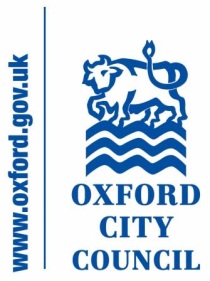 Oxford City Council’sCommunity Centres Strategy2016-2020Executive Summary Oxford City Council is fortunate in having retained an extensive network of community centres across the city. They differ widely in their size, range of activities hosted and their physical condition. This strategy is designed to initiate a process for the long term management of the network and the support structures provided by the Council. The centres represent collectively a substantial investment by the Council in community managed facilities and the Council’s strategic objective is to support them to be active and inclusive places. This helps to bring communities together, and achieve the wider objectives of improving skills, reducing inequalities and creating strong and active communities. This strategy has been written using the evidence of a needs assessment (included in section six) that was undertaken by SLC consultants and through consultation with a steering group made up of representatives from the voluntary sector, the Federation of Community Associations, councillors and senior council officers. The strategy identifies ways in which the Council will support the development of the Community Centre network and prioritise its resources to extend and improve the ways in which the centres can serve their communities.The strategy classifies facilities in three tiers (shown in section seven). The top tier are community hubs which are multi-functional community facilities, the next tier are smaller community centres, or community halls with the final tier being rooms for hire, either owned by the Council or other organisations.The strategy identifies eight priority themes, four under each of two action areas:  Improving Facilities and Sustainable Management. Improving Facilities Establish Rose Hill as a vibrant, inclusive community hub. Draw up development plans for the Blackbird Leys and Barton Community Centres aimed at widening and improving the range of functions and activities which they offer, and securing effective community involvement in the management of these centres.Work with the Reference Group to extend and improve the range of activities offered at the East Oxford Community Centre, and to consider the results of the feasibility study into its future physical shape and functions.Develop a prioritised maintenance plan for all centres with a five year time horizon.Sustainable management Review ways in which those centres that are currently managed by the City Council can be effectively managed in future on a long term and stable basis with strong community involvement.Review the current lease arrangements for each centre and place on a long term stable basis.Support Associations in developing management skills and expertise and in recruiting volunteers to run the centres’ activities.Support Associations to recruit and retain trustees and manage their buildings.1.	Setting the scene - Why do we need a Community Centre Strategy? The Council owns 18 community centres and there are 300 other facilities across the City offering community space. Most of the community centres are well managed by Community Associations, these Associations are essential for many community centres and their work is greatly valued by the Council. A Community Association is a voluntary group formed by members of the public who want to improve the quality of life in their neighbourhood; this has led to them managing community centres. They are registered charities accountable to the Charities Commission for meeting their declared charitable objectives.The Associations have increasingly become bogged down dealing with increasingly complex health and safety and building management issues. This leaves less time for the Associations to develop new activities, promote the centres, or work with organisations such as health services. The strategy focusses on finding new ways of supporting Community Associations such as in the recruitment, training and retention of trustees and also in building management.Many of the buildings are old and require increasing levels of maintenance. Across the centres there is around £1.7 million of backlog maintenance, although this figure reduces with Rose Hill being replaced and other potential developments. While there is a commitment to invest and undertake this work, continued government cuts to the Council’s budget mean it will be increasingly difficult to meet these costs. The strategy explains what changes we need to make to prevent an inevitable decline in community centres and to support the valuable work they provide in a changing and ever demanding world.There is also a focus on ensuring each centre has an appropriate legal agreement in place. Robust legal agreements for tenants are essential to ensure health and safety requirements are met, for Associations to obtain external funding and to give the public confidence that its assets are being managed in the best interests of the communities they serve.The Council operates services across the city and focuses its resources where there are the highest levels of social deprivation. The Council is committed to reducing these inequalities by providing high quality, vibrant community hubs offering a broad programme of activities in the largest priority areas of Blackbird Leys, Barton and Rose Hill.These ambitions are made more difficult by continued cuts to the Council’s budget from government and national policy changes that significantly impact on the Council’s ability to deliver services. 2.	What the strategy covers?Our plans for the City’s community centres How we will make community facilities more accessible Creating a sustainable management modelOur approach to working with communities 3.	Where the strategy fits?The Corporate Plan is the overarching plan for the Council; this strategy supports the following areas of the Corporate Plan:Strong, Active Communities Community centres deliver broad benefits that help to create strong, active communities. They provide activities for all ages, and provide places where people can go to meet, eat, attend courses and activities. By improving the centres, we will help to encourage more and a broader range of people to use them, helping to encourage community cohesion, reduce health inequalities and issues such as the isolation of some older people. Vibrant, Sustainable Economy Oxford is a thriving city and in 2014, was awarded City Deal status. The result of this award will lead to further investment into roads and public transport, specifically tailored to link universities with the city’s major industrial and research areas. Within all such developments, ensuring good community facilities is a key ingredient.   Cleaner, Greener Oxford The Council is committed to minimizing the carbon created from its activities. The new centre at Rose Hill has incorporated a range of low carbon technologies such as solar panels to generate energy. All the development work within the strategy will incorporate the best possible low carbon approach.Efficient, Effective Council The Council is willing to invest in community facilities where there is a strong business case both in financial terms and in terms of outcomes. The operation of the other community centres in the city is efficient and effective where there is robust governance of the centre, its legal status is clear and it is well maintained. Through the leases it develops, the Council will clarify the relative responsibilities of Community Associations and the Council with respect to each of its community centres. Having developed a mutually agreed set of criteria for the ‘effectiveness’ of a community centre in collaboration with community associations, the Council will continue to work with them to maintain that effectiveness. The Council will, through its directly-run ‘Tier 1’ community centres lead by example.4.	The Oxford contextDemography In common with many cities, there are major inequalities in Oxford. The Index of Deprivation 2015 ranks Oxford 166 out of 326, just barely placing it in the bottom half of the most deprived local authority areas in England.People living in the least deprived areas of the city can expect to live around seven years longer than people living in the most deprived areas.10 of Oxford’s 83 ‘Super Output Areas’ are amongst the 20% most deprived areas in England. These areas, which are located in the Leys, Littlemore, Rose Hill and Barton areas of the city, experience multiple levels of deprivation - low skills, low incomes and relatively high levels of crime. Around 23% of Oxford’s under 16s live in low-income households and child poverty is a key concern in eight neighbourhoods which feature among the 10% worst affected in England. In 2013, Oxford’s 'usual resident population' was estimated to be 155,000. The City's population grew by 12% over the decade 2003-2013 and is projected to continue to grow rapidly, reaching 165,000 by 2023. Oxford is ethnically and internationally diverse. In 2013, 28% of Oxford's residents had been born outside the UK and an estimated 4,000 short-term international migrants were visiting the city. These factors, combined with large student numbers, create an incredibly transient population. This means that effectively communicating what’s available in the city is even more important.Health Oxford exhibits a range of health inequalities, with the headline challenges being:The majority of Oxford’s population remain inactive Life expectancy is 7.7 years lower for men in the most deprived areas of Oxford compared to the least deprived areasThe health cost of inactivity in Oxford is £2.1 million per year.17,855 people in the Oxford City GP locality registered with depressionMental health issues among the older population are very often directly linked to isolation and loneliness. Nationally 18% of people felt lonely always, often or some of the time Figure 1 -  Index of Multiple Deprivation 2015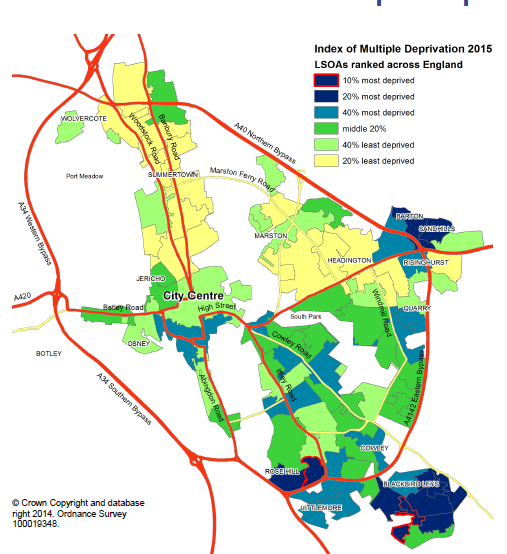 Super Output Areas ranked across EnglandSource: Department of Communities and Local GovernmentNational context These increasing physical and mental health problems are placing significant challenges on public services. This is happening alongside further cuts to health and children’s services with valuable resources such as children’s centres due to close. This means that the role of community centres has seldom been more important as they are well placed to help tackle these broad community needs. 5.	Where we are now?The Council’s ambition is to deliver world class services. The main challenges and opportunities for community centres are that:The majority of Oxford’s population do not use, enter or engage with their local community centreSystems and procedures are not effectively shared with centres often competing for usersThere is minimal performance data and no agreed measures of what constitutes “success”The Council invests around £1million on community centresMany of the buildings are of a poor quality and there is a £1.7 million maintenance backlogAssociations struggle to recruit and retain trusteesThe basis for occupation for many is uncertain with some holding over on expired leases and others on outdated licencesAs Council budgets continue to reduce we need to look for new and more effective ways to run services and support community groups to best support the communities they serve. While all services differ, a good example is where the Council invested £14.5 million of capital into leisure centres to transform the quality. This led to usage increasing by 40% (mainly in the subsidised target groups such as older people and children) and revenue costs reducing by £2 million a year, there is no maintenance backlog and usage continues to increase.  This poses the challenge of how can we get the community centres onto the same upward virtuous circle. The c£1 million that the Council invests each year on community centres is made up from c£442,000 of direct costs (repairs and maintenance, waste and service charges and the support the Council commissions from Oxfordshire Community and Voluntary Action) additional to these direct costs there are also c£557,000 of opportunity costs (subsidised rental income that the Council would otherwise be entitled to and Council Officer time). Even with these issues, the community centres still provide around 20,000 activity sessions each year. This demonstrates the vast potential and community benefits that can be attained by improving the current offering. 6.	How we have developed the strategy A steering group was set up to support the development of this strategy. The group Included The CEO of Oxfordshire Community and Voluntary Action, the Chair and Deputy Chair of The Federation of Community Associations, the Board member for Stronger Communities and opposition Spokespersons along with senior Council Officers.  Consultants were commissioned to undertake a geographic and demographic analysis of community centres using a Geographic Information System. They applied a 15 minute walk time catchment for each centre. The catchment is based on a judgement of how far Oxford residents can reasonably be expected to travel to access community centre provision. This has been overlain with ward boundaries, and the 2015 Index of Multiple Deprivation (IMD) ratings of each lower super output area (LSOA). A methodology was devised to objectively assess each centre and its impact on the community in terms of providing accessible coverage in strategic areas of importance. Community Centre ANALYSIS - DISTRIBUTION, CATCHMENT & IMPACTTable 1 – community centre key     The below insights map shows where the city’s community centres are in relation to areas of deprivation.       Figure 2 – location of community centres in relation to deprivation 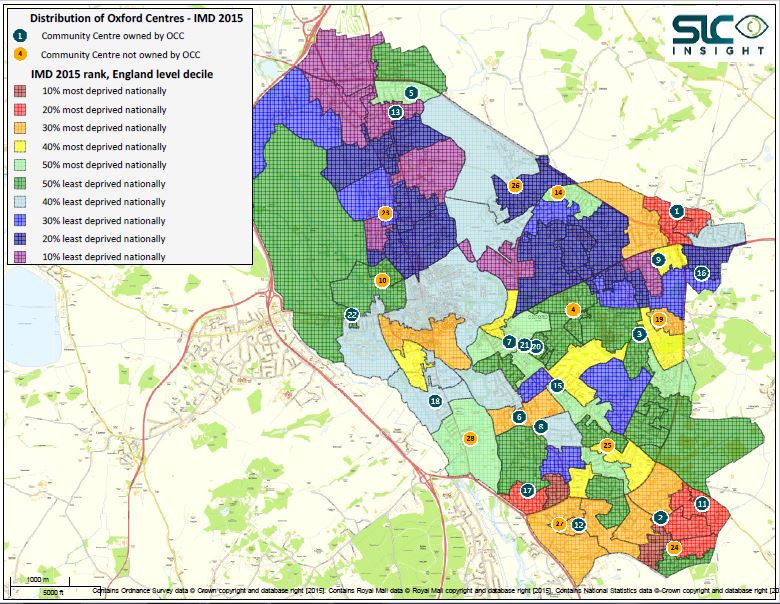 Figure three shows the density of community centres using the 15 minute walk time. This map highlights the opportunity to combine the East Oxford Games Hall with East Oxford Community Centre to create an improved quality community hub. 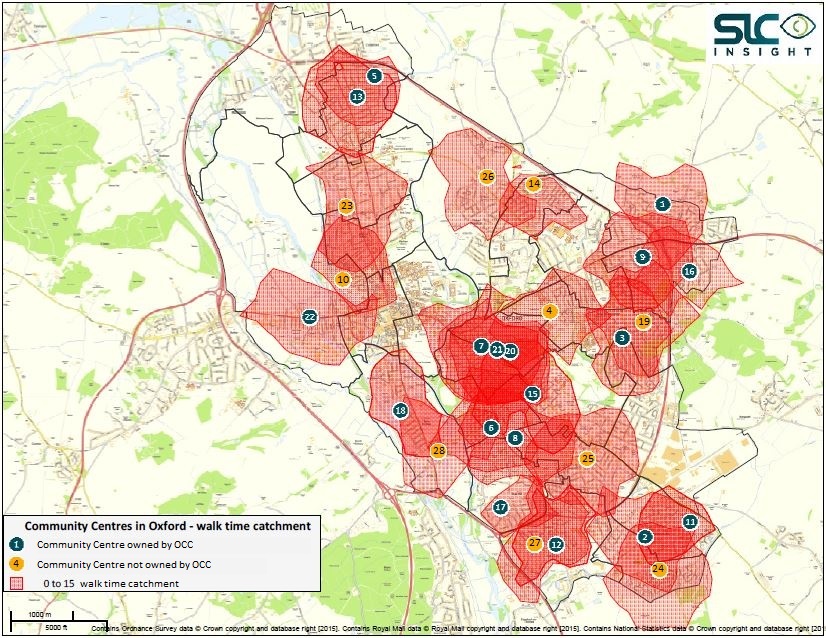 Figure 3 – community centre catchment areas  The final insights map takes the three tiers of provision (hubs, community halls and community rooms) to show the varying levels of community facilities across the city. As you would expect Oxford’s city centre has a large number of tier three facilities. It also shows gaps in community facilities in parts of Blackbird Leys, Marston and Churchill. This does not mean that the Council should try to build new facilities as the City is very well provided for as a whole. It does mean that planning decisions must take this into account and increased efforts made to ensure that people are aware of which local facilities are accessible.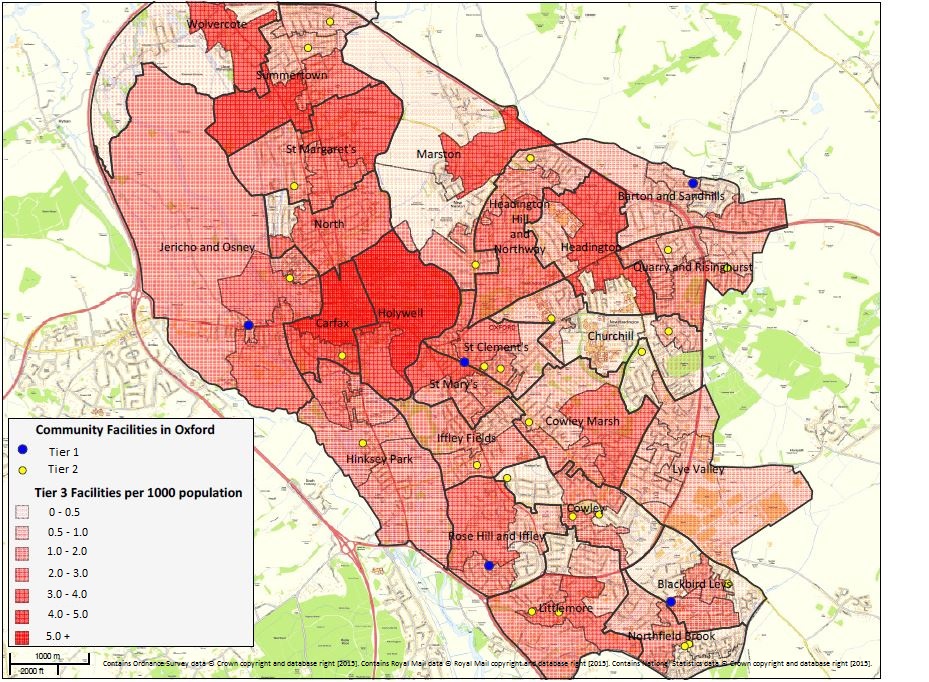 Figure 4 – the density of all three tiers of community provision  Centres and Areas of Strategic ImportanceThere are a number of centres which, from the perspective of their location and catchment area, serve an area of strategic importance in terms of relative deprivation levels which would otherwise not fall within the catchment of any other centre. The facilities which exclusively serve significant areas of LSOAs within the 0%-20% most deprived nationally are shown belowTable 2 - Centres of strategic importance      This evidence is combined with the Council’s priorities and local knowledge to create our plans. The community hubs are in the main the closest facilities to these areas which supports the need to ensure these hubs are high quality and have a wider appeal. 7.	Our plansObjective One – our investment plansThe Council is determined to ensure that there are inclusive, high quality community hubs in the below areas. It is investing £4.7 million in a flagship facility at Rose Hill, spending £200,000 to explore options to improve East Oxford and has money within its corporate repair and maintenance budget to keep others in a reasonable condition. In line with other Council assets, investment will be prioritised into centres where there is the greatest social need and where the centre has robust governance and a long term lease in place. Investment is also dependent on the approval of the Capital Programme which is agreed as part of the annual budget process.The strategy enables developer contributions to be effectively allocated against need and there is the possibility that some of the works can be superseded if improvement schemes can be found that attract external funding.Tier one - Community HubsThe Council manages Blackbird Leys, the new multi-functional hub at Rose Hill and plays a role in the management of Barton Community Centres.  West and South Oxford Community Centres are already operating as community hubs and provide a diverse and well managed community offering. Table 3 – community hubs  Tier two – Council owned community hallsIn addition to the relatively small number of community hubs there are a larger number of purpose built community centres, or community halls. These works will be funded from the Council’s corporate maintenance budget and be prioritised alongside other Council assets. We will explore opportunities as they arise to join provision together in a way that protects the valuable community outcomes the centres deliver and improves the sustainability of the centres.  Tier three– rooms for hire (any ownership) The final part of the community offer are rooms for hire such as church halls and rooms in schools. Objective three shows how we will better join up the three tiers of provision that make up the offer to make it easier for residents to access community facilities. Objective Two – improved management While facility condition is important, it is the people and activities that make community centres places that people want to visit. They need to be inviting, well managed and easy to access.Leases The leases of the city’s community centres need attention. For a number of them, the contractual term of their lease has elapsed and the associations are “holding over” under the terms of that lease. Some centres do not have a lease, but what is known as a licence to operate the building. This means they have few rights and no security of tenure. Leases not only enable the building occupier to have a clear relationship with the Council as the building owner, they are also essential if Associations are to obtain external funding which will be increasingly important as Council budget reduces. The Council is taking two approaches reflecting the current legal position of Associations. For those Associations who currently have a lease with security of tenure under the 1954 Landlord and Tenant Act we will undertake individual negotiations to agree how they can best meet the needs of their local communities. This applies to West Oxford, Bullingdon, Florence Park, Headington and Risinghurst. All other Associations will be offered 25 year leases outside the security of tenure protection offered by the 1954 Landlord and Tenant Act. Should any Association fail to meet their agreed objectives then the Council will work with the Association to support it to improve, although ultimately non-performance would lead to the possible forfeiture of the lease.  Council managed centresThe Council’s preferred position is that robust, sustainable community organisations manage the centres. A consultant’s report in 2014 found that there would be operational improvements and efficiencies gained by joining the Council run centres into a single trust. There may also be benefits from such a model for Association managed centres as they could choose to buy services such as caretaking, cleaning, ICT system or bid writing. These benefits are not exclusive to a trust model and we will explore various options to see if there is a better way to ensure the centres currently managed by the Council can meet the needs of the communities they serve. Volunteers People volunteer for a variety of reasons. Many people want to gain experience, meet new people, acquire new skills, or use volunteering as a way to get a new job or start a career. Others just want to give back to their community, to help a friend or promote a worthwhile activity. Volunteers are essential for community centres. The Community Federation have asked for more support in attracting and developing volunteers for their Associations. This will be realised by placing increased focus on the work that the Council commissions from Oxfordshire Community and Voluntary Action to support volunteers.  Service quality The Council will introduce customer feedback cards at the centres it manages and undertake an annual survey with individuals who do not use the centres to find out what we could change to make them want to use the centres. We will undertake monthly quality audits of Council run centres and develop improvement plans. Quality will be also be checked by introducing an external quality assurance system (ISO 9001). Centres that are managed by Community Associations will be encouraged and supported to implement a continuous improvement plan. These plans will clearly vary for a large facility compared to small community halls that may need a light touch.Objective Three – improved community accessWhile the Council delivers services across the city, it focuses its work in communities where there is the greatest need. We have four Locality Officers supporting Blackbird Leys, Rose Hill, Barton, Littlemore, Northway, Wood Farm and Cutteslowe. Their role is to support the delivery of the top priorities that have been agreed with local councillors for each area and coordinate the Council’s resources within these areas to support Councillors and work with partners to quickly resolve issues. The Locality Team also help local people know what facilities are available to them and help community groups find suitable venues. The Locality Officers are based in community centres half of their working week so they can help to make the centres the heart of the community. They will support staff working in the centres with community engagement and outreach. Oxford’s transient population means that a large number of people will not be aware of what community spaces are available and others, for a range of reasons, will either not want to access them or feel that the community centre is not for them. The Council will take an active role in promoting the community offer and targeting promotions at underrepresented groups. One way this will be fulfilled is by having an improved website that promotes not only community hubs and community halls but also community rooms. The strategy recognises that people now expect to be able to book services online. The Council will introduce an online booking and payment system at the centres it manages. This has the additional benefit of enabling usage data and will help us to market the centres. We will explore how the usage of the system can be extended to help people book community halls and community rooms. This data and improved customer feedback also helps to inform what activities are provided and at what times. 6.	Demonstrating the differenceWe will develop a manageable number of measures that will help us to track the success of the strategy. The below are measures we will use in Council managed centres and in collaboration with the Community Associations we will seek to develop a mutually agreed set of measures for the centres managed by Associations. Where more data is needed to be able to set measures we will use the first year of the strategy establish the baseline.Table 4 – measures      The final section of the strategy demonstrates how we will achieve the eight priorities. Priority 1 –Rose Hill…an exemplar Community HubPriority 2 –Improve Blackbird Leys & Barton Community CentresPriority 3 – Improve East Oxford Community Centre Priority 4 –Prioritised maintenance Priority 5 – Sustainable, effective management Priority 6 - Appropriate lease arrangementsPriority 7 –Volunteers Priority 8 - Trustee recruitment and development 1Barton Neighbourhood Centre15Regal Community Centre2Blackbird Leys Community Centre16Risinghurst Community Centre3Bullingdon Community Centre17Rose Hill Community Centre4Cheney Community Centre18South Oxford Community Centre5Cutteslowe Community Centre19Wood Farm Community Centre6Donnington Community Centre20The Asian Cultural Centre7East Oxford Community Centre21East Oxford Games Hall8Florence Park Community Centre22West Oxford Community Centre9Headington Community Centre23St Margaret’s Institute10Jericho St Barnabas Community Centre24The Barn11Jubilee 77 Community Centre25Barns Road Community Rooms12Littlemore Community Centre26Mortimer Hall Marston13North Oxford Community Centre27Littlemore Village Hall14Northway Community Centre and Sports Centre (considered together for the purposes of this study)28St Luke’s14Northway Community Centre and Sports Centre (considered together for the purposes of this study)KeyKeyKeyKeyNot owned by OCCOwned by OCCRef Name Reason 1Barton Neighbourhood CentreServes an area of Barton & Sandhills within 10%-20% most deprived nationally2 Blackbird Leys Community Centre Serves an area of Northfield Brook within 10%-20% most deprived nationally11Jubilee 77 Community Centre Serves an area of Blackbird Leys within 10%-20% most deprived nationally.14The Barn Serves an area of Northfield Brook within 0%-10% most deprived nationally and an area of Blackbird Leys within 10%-20% most deprived nationally17Rose Hill Community Centre Serves an area of Rose Hill & Iffley within 10%-20% most deprived nationallyCentreImprovements Notes Blackbird LeysA high quality replacement centre is included within district centre re development plansThe community centre has a maintenance backlog of £290,000.Barton Improve and expand the health provision Explore ways to improve the sense of arrival and flow of the centre£200,000 developer contribution East Oxford Create a high quality community hub£200,000 for feasibility workThe scheme currently has no budget and needs to be financed from capital receipts The centre has a backlog of £225,000Rose HillNew build opens January 2016£4.7 million South Oxford Support the Community Association to create a Community Café. £50,000 Maintenance backlog of £120,000. Explore external funding options for the café and wider improvement opportunities.West Oxford Maintain in good condition Minimal backlogRefMeasure 2015/16  2016/172020 targetCC1Usage of our community centresEstablish base line20% increase20% increaseCC2Number of sessions in our community centresc22,00025,00030,000CC3Number of sessions targeting health improvement  Establish base lineIncrease by 5%Increase by 5%CC4Number of sessions supporting targeting improving skills  Establish base lineIncrease by 5%Increase by 5%CC5Income at Council managed centres  Establish base lineIncrease by 5%Increase by 20%CC6Social impact of our community centresEstablish base lineIncrease by 5%Increase by 5%CC7 Revenue cost to the Council of community centres£190k direct costsReduce by 10%Reduce by 20%CC8Number of volunteers in our  community centresEstablish base lineIncrease by 5%Increase by 5%CC9Satisfaction levels Establish base line>85%>85%What do we want to achieve?How are we going to do it?Milestones When byWhoResourcesA well-used centreExcellent promotion of the centreMarketing plan implemented Jan  2015General Manager / Commercial Manager£6,000 year one Then £2,000 per year Inclusive usage A diverse programme of activities Quarterly programme reviews 2015 to 2020General ManagerOfficer timeFinancially sustainableAnnual review of fees and charges linked to budgeting process Review every September Annually General Manager Officer timeHigh levels of satisfaction A motivated and well trained team Obtain feedback from 20 users every monthRegular facility audits Implement a quality management  systemTraining plan implemented CommenceIn placeIn placeJan 20162016 onward20162016 General ManagerDuty OfficerPerformance Manager Performance Manager £2,000Officer timeOfficer time£1,000What do we want to achieve?How are we going to do it?Milestones When byWhoResourcesBARTONImproved health offering at Barton  Support the expansion of the GP surgery at the centrePlan developed Works complete20162019Assets Manager£200,000 developer contribution Improve the sense of arrival and flow of the building Review previous schemes and develop an integrated and costed plan Cost the schemeImplement the schemeApril 2016Dec 2016Assets ManagerGeneral Manager Explore funding  optionsBLACKBIRD LEYSA new Community Hub Develop as part of the district centre developmentAppointment of Delivery PartnerDevelop brief for community hub Hub opensJan 2016 Dec 2016Summer 2019Regeneration Project SponsorAssets ManagerPartnership &Regeneration ManagerPartnership & Regeneration ManagerOfficer timeThe costs are still being developed and funding would need to be allocated What do we want to achieve?How are we going to do it?Milestones When byWhoResourcesDevelop an affordable scheme Consolidate existing community facilities to promote energy efficiency and reduced operational costsFeasibility study finalised Progress project if viableJan 2016 Sept 2016Head of Service£200,000Finance to be raised by joining  provision onto one site, external grants and through the  Council’s capital programmeIncreased usage and satisfaction Representative community reference groupIncrease satisfaction levels Continue to develop the groupMeasure satisfaction2016Jan 2016 onwardsHead of Service / Asset ManagerCentre coordinator Officer timeOfficer timeWhat do we want to achieve?How are we going to do it?Milestones When byWhoResourcesTackle the maintenance backlogPrioritise funds Support community associations to obtain external funding so improvement opportunities can be combined with maintenance worksDevelop schemes of workMeet community associations to talk though opportunities Once a lease is in placeApril 2016Head of Service/ Asset Manager Active Communities Manager Part of the Council’s corporate  maintenance planOffice timeWhat do we want to achieve?How are we going to do it?Milestones When byWhoResourcesA sustainable, high quality  delivery model for the centres the Council currently owns  Asses the financial viability differing management models and the scope of services that could be included Complete feasibility reportApril 2016Head of Service£12,000Officer timeImproved systems Robust consistent operating systems in place for Council manage centresImproved quality New system in placeAll Council managed  community hubs quality assuredMarch 20162017Active Communities ManagerPerformance ManagerOfficer time£3,000A joined up community offerPromote the community offer on the website Review arrangements to support building management at centres operated by Community Associations Improve web content for Council managed centreAll community spaces promoted on the same website  Reviews undertakenMarch  201620172016 the annually Communities  Support OfficerCommunities  Support OfficerPerformance ManagerOffice timeOfficer timeOfficer timeWhat do we want to achieve?How are we going to do it?Milestones Milestones When byWhoWhoResourcesResourcesAll centres have leases in placeImplement two lease types:Protected lease – negotiate terms with Associations An unprotected lease – standard terms with a breakage clause.All centres on one of these lease November 2017November 2017November 2017Head of Service Head of Service Office timeWhat do we want to achieve?How are we going to do it?Milestones When byWhoResourcesIncreased numbers, representatives and quality of volunteers in community centresImprove how opportunities are promoted Increase the focus in the work the Council commissions OCVA to do to support volunteersImproved training for volunteers Develop a shared database of volunteersChanges in place Update the 2016/17 service agreement As aboveAudit  Spring 2016Jan 2016Jan 2016Autumn 2016Active Communities ManagerGrants officerOCVAOCVAOfficer timeCommissioning budget of £49,000 As aboveAs aboveWhat do we want to achieve?How are we going to do it?Milestones When byWhoResourcesMore, better trained and more diverse trustees Work with partner organisations to better coordinate the recruitment and training of trustees Review and refocus the OCVA commission   Working partnership in placeUpdate the 2016/17 service agreement April 2016Jan 2016Communities Manager Communities ManagerOfficer timeCommissioning budget of £49,000 